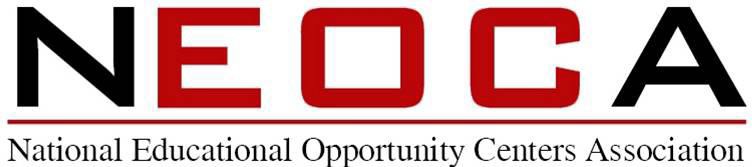 2022 Annual Conference – San Diego, CA – September 20, 2022EOC Round Table Topics2022 Annual Conference – San Diego, CA – September 20, 2022EOC Round Table Topics2022 Annual Conference – San Diego, CA – September 20, 2022EOC Round Table Topics2022 Annual Conference – San Diego, CA – September 20, 2022EOC Round Table Topics2022 Annual Conference – San Diego, CA – September 20, 2022EOC Round Table Topics2022 Annual Conference – San Diego, CA – September 20, 2022EOC Round Table TopicsTopic #1: EOC Recruiting Strategies                            Rural                                                              City/UrbanTopic #1: EOC Recruiting Strategies                            Rural                                                              City/UrbanTopic #2: Social Media use/benefits for EOC programs                            Rural                                                              City/UrbanTopic #2: Social Media use/benefits for EOC programs                            Rural                                                              City/UrbanTopic #3: Navigating the EOC APR – maintaining data                            Rural                                                              City/UrbanTopic #3: Navigating the EOC APR – maintaining data                            Rural                                                              City/UrbanTopic #4: Technology using for EOC Program                             Rural                                                              City/UrbanTopic #4: Technology using for EOC Program                             Rural                                                              City/UrbanTopic #5: Financial Aid / FAFSA tips for EOC professionals                           Rural                                                              City/UrbanTopic #5: Financial Aid / FAFSA tips for EOC professionals                           Rural                                                              City/UrbanTopic #6: Suggestions for implementing CPP2Create or Expand Opportunities for Individuals to Obtain Recognized Postsecondary Credentials through the Demonstration of Prior Knowledge and Skills, such as Competency-Based Learning.                            Rural                                                              City/UrbanTopic #6: Suggestions for implementing CPP2Create or Expand Opportunities for Individuals to Obtain Recognized Postsecondary Credentials through the Demonstration of Prior Knowledge and Skills, such as Competency-Based Learning.                            Rural                                                              City/Urban